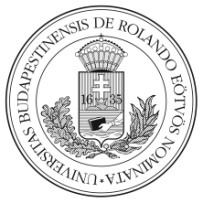 Tisztelettel meghívom Önt és hozzátartozóit azEötvös Loránd Tudományegyetem Természettudományi Karánakdiplomaátadó ünnepségére2019. július 22-én, hétfőn 12.00 óráraaz Eötvös Loránd Tudományegyetem Természettudományi Kar Gömb Aulájába (Budapest, XI. Pázmány P. sétány 1/A)Dr. Sziklai Péter     mb. dékán